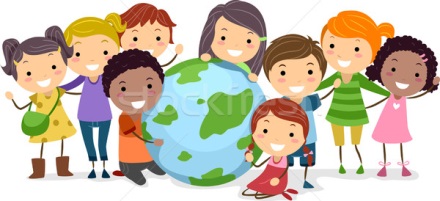 Családi nap programja„Mindannyian mások vagyunk”Megnyitó a Csata Utcai Általános Iskola Sportcsarnokában( 9.00-9.30)Angel dance, és a  Muskétás Táncegyüttes produkciójaKözös táncANGOLSZÁSZ KULTÚRA (9.30-11.00)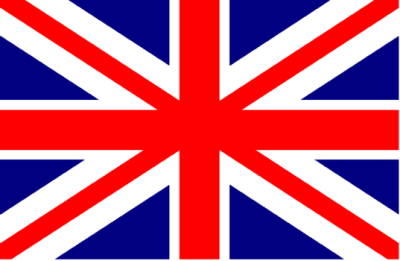 105. Terem	Angolszász kulturális-földrajzi ismeretekFeladat: Találd meg a térképen található országokhoz tartozó nevezetességeket2. Művészeti kultúra (Zene és rajz)Feladat: Játékos kalandozás a kultúra világában kicsiknek és nagyoknak3. Csapatjáték- A brit érdekességek gyűjteménye (A British Council támogatásával)Feladat: Előre meghirdetett 3 fős csapatok versenyeznek egymással (3-8. o), a brit kultúrával kapcsolatos érdekes-furcsa tárgyaival, információival kapcsolatban 4. ENGLISH CORNER: CAN YOU SPEAK ENGLISH?Feladat: Figyelj, mert ha erre a helyre érsz, csak angol szót hallaszBeszélgetőpartner: Rachel McVry, a Fullbright amerikai ösztöndíjasa5. Trivia103-104. TeremFeladat: Hallgass meg rövid diákelőadásokat néhány angol nyelvű ország kultúrájáról és nyerj !Nyelvvizsgázzunk! Bemutatkozik az ELTE Origó Nyelvi Centrum csapata (Nyereményjáték)Kécskefalvi László tájékoztatója a Junior nyelvvizsgáról (9:30-10:00)Kvízjáték A2 szinten- értékes nyereményekkel				Kedvezményes könyvvásár (Junior és B1 nyelvvizsgához)Próbavizsga: Junior A2 szóbeli  és írásbeli (előjelentkezés) Kovács Éva tanárnővel	101. teremSkót Táncház: Scottish Country Dance tánc József Zsófiával, a Budapesti Skót Táncklub képviselőjével1. emeleti folyosó kiállítás: Tárgyak-Emlékek-Történetek címmelNémetország kultúrája (9.30-11.00)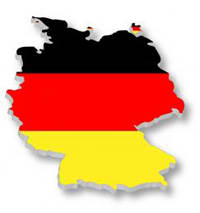 	106. teremGombfociPuzzle (Képek Németországról)Kvíz társasKarkötő készítése (gyöngyfűzés, gumis karkötő Németország színeivel)Magyarország kultúrája (9.30-11.00)107.teremTérkép puzzleVaktérkép (a neves városokra vonatkoznak majd a kérdések és azokat kell megtalálni a vaktérképen)Fele sem igaz (3 állítás közül meg kel mondani, hogy melyik nem igaz)Verseny párbanMagyar ételek és a hozzávalói:)Mondj egy magyar népdalt, mesecímet, verset, népi tánclépéstÁzsia kultúrája  (9.30-11.00)108. teremOrigami: sótartó, lámpás készítéseÜgyességi feladat rizsszemekkelKínai írásjelekÉtelkóstolás, arcfestés, gésaruhaJapán –kvíz Olaszország kultúrája (9.30-11.00)110. terem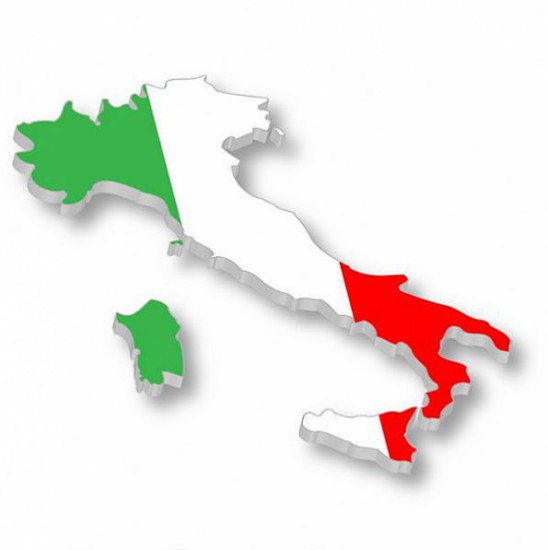 Papír pizza készítés, olasz zászló festéseHíres olasz épületek puzzlePompei rekonstrukciós képekkelOlasz dal tanításaSzámok, köszönés olaszulTésztanyaklánc készítéseAfrika kultúrája (9.30-11.00)111.teremZászló készítéseAgyagozásTánc és ételekÁllati SudokuCsarnok 9.40- 11.30 Váltóverseny, kosárlabda, tanár/szülő/diák röplabda mérkőzés11.40-11.50 Családi nap zárása: közös dal eléneklése